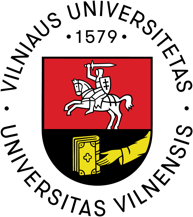 VILNIAUS UNIVERSITETO ŠIAULIŲ AKADEMIJAŠIAULIAI ACADEMY OF VILNIUS UNIVERSITY